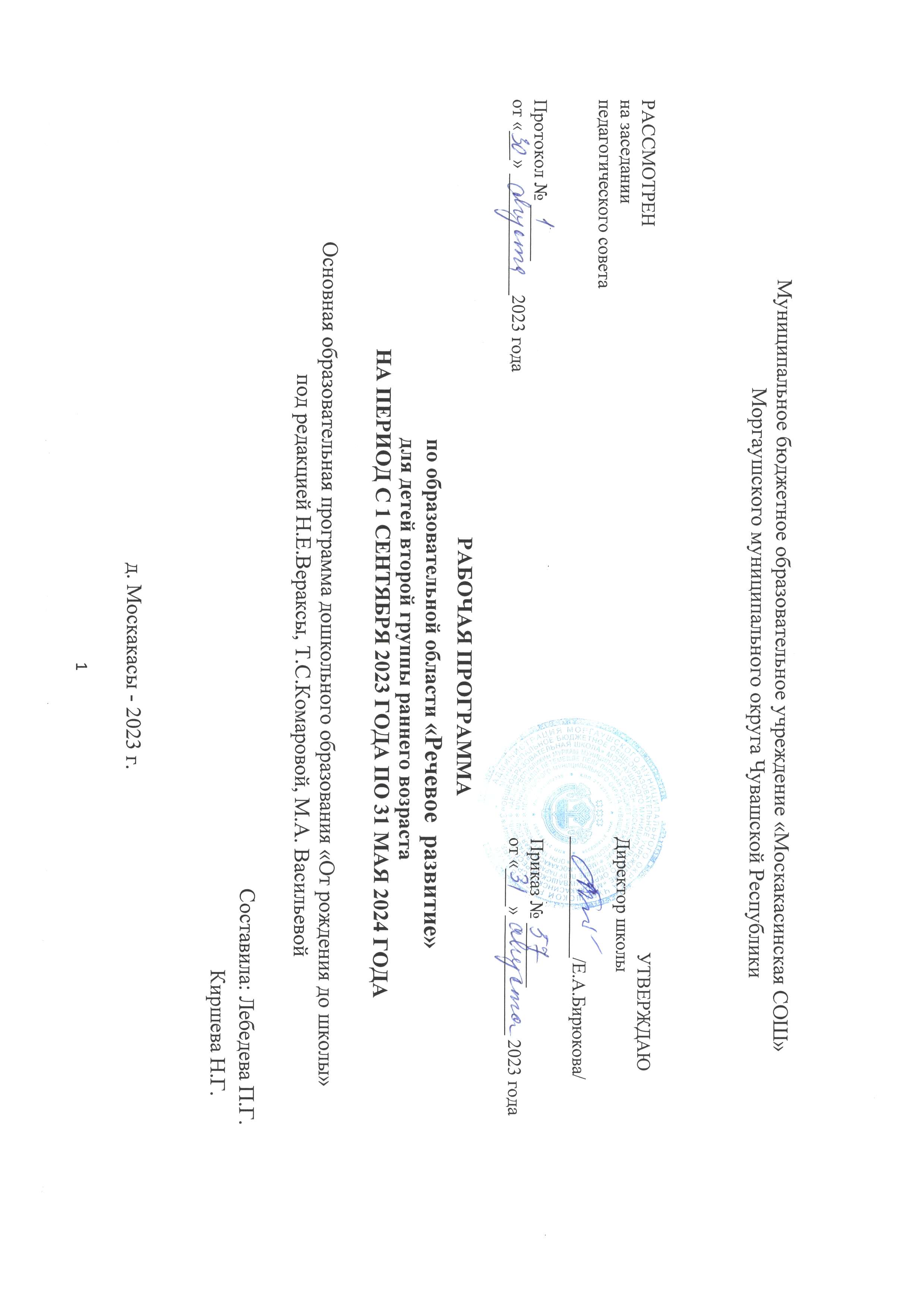 СОДЕРЖАНИЕI. ЦЕЛЕВОЙ РАЗДЕЛ……………………………………………………………………………………….……………………..…..31.1. Пояснительная записка……………………………………………………………………………………….…………………...3 1.2. Планируемые результаты освоения Программы…………………………………………………………….……......................5 II. СОДЕРЖАТЕЛЬНЫЙ РАЗДЕЛ……………………………………………………………………………….………………......62.1. Описание образовательной деятельности ………………………………………………………………….…………………....62.2. Вариативные формы, методы, средства реализации Программы…………………………………………………………....…82.3. Особенности образовательной деятельности……………………………………………………………………...…………....92.4. Способы и направления поддержки детской инициативы………………………………………………………………….…92.5. Взаимодействие с семьями воспитанников……………………………………………………………………...………….…..11III.ОРГАНИЗАЦИОННЫЙ РАЗДЕЛ……………………………………………………………………………...............................163.1. Календарно-тематический план работы по речевому развитию................................................................................................163.2. Материально-техническое обеспечение программы………………………………………………………………….………..733.3. Особенности организации развивающей предметно-пространственной среды…………………………………….………..743.4. Традиционные события, праздники, мероприятия…………………………………………………………………..…………75Список литературы…………………………………………………………………………………………………............................76  Целевой раздел1.1. Пояснительная запискаРабочая программа по образовательной области «Речевое развитие» составлена для детей второй группы раннего возраста (2-3лет)Нормативной основой для разработки программы явились:-Примерная  образовательная программа дошкольного образования «От рождения до школы» под ред. Н.Е.Вераксы, Т.С.Комаровой, М.А.Васильевой.  – М.;МОЗАИКА-СИНТЕЗ, 2015.  Обязательная часть содержания образования.- Федеральный государственный  образовательный стандарт дошкольного образования. Приказ Министерства образования и науки РФ от 17.10.2013г. № 1155 «Об утверждении федерального государственного образовательного стандарта дошкольного образования».- Порядок организации и осуществления образовательной деятельности по основным общеобразовательным программам - образовательным программам дошкольного образования утв. приказом Министерства образования и науки РФ от 30. 08. 2013г. № 1014- СанПиН 2.4.1.3049-13ВоII группе  раннего возраста задачи образовательной области «Речевое развитие» реализуются в:непосредственно – образовательной деятельности, которые проводятся 2 раза в неделю, совместной деятельности педагога с детьми в режимных моментах, самостоятельной деятельности детей.  Цель реализации рабочей Программы:Обеспечение становления речи как полноценного средства общения с детьми и взрослыми. Развитие активной речи и умения владеть ею, понимания речи, всех компонентов устной речи. Задачи рабочей Программы: 1. Развивать речь как средство общения и культуры.2. Обогащать активный словарь.3. Развивать связную, грамматически правильную диалогическую и монологическую речь.4. Развивать речевое творчество.5. Развивать звуковую и интонационную культуру речи, фонематический слух.6. Познакомить с книжной культурой, детской литературой, учить понимать на слух тексты различных жанров детской литературы.Принципы и подходы к  формированию Программы:Полноценное проживание ребенком всех этапов детства (младенческого, раннего и дошкольного возраста), обогащение (амплификация) детского развития;Построение образовательной деятельности на основе индивидуальных особенностей каждого ребенка, при котором сам ребенок становится активным в выборе содержания своего образования, становится субъектом образования;Принцип интеграции образовательных областей в соответствии с возрастными возможностями и особенностями детей, спецификой и возможностями образовательных областей;Комплексно-тематический принцип построения образовательного процесса;Принцип варьирования образовательного процесса в зависимости от региональных особенностей;Принцип преемственности между всеми возрастными дошкольными группами и между детским садом и начальной школой;Содействие и сотрудничество детей и взрослых, признание ребенка полноценным участником (субъектом) образовательных отношений;Поддержка инициативы детей в различных видах деятельности;Сотрудничество Организации с семьей; Приобщение детей к социокультурным нормам, традициям семьи, общества и государства; Формирование познавательных интересов и познавательных действий ребенка в различных видах деятельности; Возрастная адекватность дошкольного образования (соответствие условий, требований, методов возрасту и особенностям развития);1.2. Планируемые результаты освоения программыУмеет по словесному указанию взрослого находить предметы по названию, цвету, размеру.Отвечает на простейшие вопросы («кто?», «что?», «что делает?»...).Выполняет простейшие поручения взрослого.Проявляет интерес к книгам, к рассматриванию иллюстраций.Может поделиться информацией («Ворону видел»), пожаловаться на неудобство (замерз, устал) и действия сверстника (отнимает). Сопровождает речью игровые и бытовые действия. Слушает доступные по содержанию стихи, сказки, рассказы без наглядного сопровождения. При повторном чтении проговаривает слова, небольшие фразы.Может по просьбе взрослого или по собственной инициативе рассказать об изображенном на картинке, об игрушке, о событии из личного опыта.Речь становится полноценным средством общения с другими детьми.II. Содержательный разделСодержание образовательной деятельностиМодуль 1.Развивать речь как средство общения и культуры.Обязательная часть:Способствовать развитию речи как средства общения. Давать детям разнообразные поручения, которые дадут им возможность общаться со сверстниками и взрослыми («Загляни в раздевалку и расскажи мне, кто пришел», «Узнай у тети Оли и расскажи мне...», «Предупреди Митю... Что ты сказал Мите? И что он тебе ответил?»).Предлагать для самостоятельного рассматривания картинки, книжки, игрушки в качестве наглядного материала для общения детей друг с другом и воспитателем. Рассказывать детям об этих предметах, а также об интересных событиях (например, о повадках и хитростях домашних животных). На картинках показывать состояния людей и животных: радуется, грустит и т. д.Добиваться того, чтобы к концу третьего года жизни речь стала полноценным средством общения детей друг с другом.Модуль 2.Обогащать активный словарь.Обязательная часть:	На основе расширения ориентировки детей в ближайшем окружении развивать понимание речи и активизировать словарь.	Учить понимать речь взрослых без наглядного сопровождения. Развивать умение детей по словесному указанию педагога находить предметы по названию, цвету, размеру («Принеси Машеньке вазочку для варенья», «Возьми красный карандаш», «Спой песенку маленькому медвежонку»); называть их местоположение («Грибок на верхней полочке, высоко», «Стоят рядом»); имитировать действия людей и движения животных («Покажи, как поливают из леечки», «Походи, как медвежонок»).Обогащать словарь детей:•существительными, обозначающими названия игрушек, предметов личной гигиены (полотенце, зубная щетка, расческа, носовой платок), одежды, обуви, посуды, мебели, спальных принадлежностей (одеяло, подушка, простыня, пижама), транспортных средств (автомашина, автобус), овощей, фруктов, домашних животных и их детенышей;глаголами, обозначающими трудовые действия (стирать, гладить, лечить, поливать), действия, противоположные по значению (открывать — закрывать, снимать — надевать, брать — класть), действия, характеризующие взаимоотношения людей (помочь, пожалеть, подарить, обнять), их эмоциональное состояние (плакать, смеяться, радоваться, обижаться);прилагательными, обозначающими цвет, величину, вкус, температуру предметов (красный, синий, сладкий, кислый, большой, маленький, холодный, горячий);наречиями (близко, далеко, высоко, быстро, темно, тихо, холодно,жарко, скользко).	Способствовать употреблению усвоенных слов в самостоятельной речи детей.Модуль 3. Развивать связную, грамматически правильную диалогическую и монологическую речь.Обязательная часть:Учить согласовывать существительные и местоимения с глаголами, употреблять глаголы в будущем и прошедшем времени, изменять их по лицам, использовать в речи предлоги (в, на, у, за, под).Помогать детям отвечать на простейшие («что?», «кто?», «что делает?») и более сложные вопросы («во что одет?», «что везет?», «кому?», «какой?», «где?», «когда?», «куда?»).Во время игр-инсценировок учить детей повторять несложные фразы.Формировать умение слушать небольшие рассказы без наглядного сопровождения.Модуль 4.Развивать речевое творчество.Обязательная часть:Поощрять попытки детей старше 2 лет 6 месяцев по собственной инициативе или по просьбе воспитателя рассказывать об изображенном на картинке, о новой игрушке (обновке), о событии из личного опыта.Помогать детям старше 2 лет 6 месяцев драматизировать отрывки из хорошо знакомых сказок.Предоставлять детям возможность договаривать слова, фразы причтении воспитателем знакомых стихотворений.Модуль 5.Развивать звуковую и интонационную культуру речи, фонематический слух.	Обязательная часть:Упражнять детей в отчетливом произнесении изолированных гласных и согласных звуков (кроме свистящих, шипящих и сонорных), в правильном воспроизведении звукоподражаний,слов и несложных фраз (из 2–4 слов).Способствовать развитию артикуляционного и голосового аппарата,речевого дыхания, слухового внимания.Формировать умение пользоваться (по подражанию) высотой и силой голоса («Киска, брысь!», «Кто пришел?», «Кто стучит?»).Упражнять в употреблении некоторых вопросительных слов (кто, что, где) и несложных фраз, состоящих из 2-4 слов («Кисонька-мурысенька, куда пошла?»).Модуль 6.Познакомить с книжной культурой, детской литературой, учить понимать на слух тексты различных жанров детской литературы.Обязательная часть:Читать детям художественные произведения, предусмотренные программой для второй группы раннего возраста.Продолжать приучать детей слушать народные песенки, сказки,авторские произведения. Сопровождать чтение показом игрушек, картинок, персонажей настольного театра и других средств наглядности, атакже учить слушать художественное произведение без наглядного сопровождения.Сопровождать чтение небольших поэтических произведений игровыми действиями.Поощрять попытки прочесть стихотворный текст целиком с помощью взрослого.Помогать детям старше 2 лет 6 месяцев играть в хорошо знакомуюсказку.Продолжать приобщать детей к рассматриванию рисунков в книгах. Побуждать называть знакомые предметы, показывать их по просьбе воспитателя, приучать задавать вопросы: «Кто (что) это?», «Чтоделает?».2.2. Вариативные формы, методы и средства реализации Программы.Для реализации рабочей Программы используются следующие формы организации обучения:Настольный театр куколИгра-экскурсияСюжетная играРазвлечениеИгровая ситуацияПраздник Творческая мастерскаяВыставка Игра-путешествиеМетоды реализации Программы:НаглядныеПрактическиеСловесные 	Средства реализации Программы:Картинки Игровые пособияДидактический материал (раздаточный материал)ТСОАльбомы Макеты Натуральные объекты, реальные предметы и др.2.3. Особенности образовательной деятельностиГлавным условием организации образовательного процесса в соответствии с ФГОС дошкольного образования является полноценно организованная образовательная среда, которая строится с учетом реализации образовательных областей в трех основных составляющих (моделях) организации образовательного процесса:1) НОД2) Совместная (партнерская) деятельность взрослого и детей в режимные моменты3)Самостоятельная деятельность детей.2.4. Способы и направления поддержки детской инициативы1. Обеспечение событийности образования:- события, связанные с календарными праздниками;- значимые события, связанные с социальной культурой страны, мира;- события региональные «День Республики, День города и т.д.»;- события муниципальные (городские, сельские);- события дошкольного образовательного учреждения (День рождения детского сада);- события личные (день рождения воспитанников, воспитателей);2. Приемы руководства развития и поддержки детской инициативы 1. создание условий для свободного выбора детьми деятельности, участников   совместной деятельности; создание условий для принятия детьми решений, выражения своих чувств и мыслей;   моделирование ситуаций с участием персонажей; 2. недирективная помощь детям, поддержку детской инициативы и самостоятельности; оказание  поддержки развитию индивидуальности ребенка; поощрять проявление инициативы детей в речевой деятельности; предоставлять детям на НОД больше свободы, создавая тем самым предпосылки проявления самостоятельности, инициативности, творчества; проявлять внимание к интересам и потребностям каждого ребенка; доброжелательное, внимательное, теплое отношение воспитателя к каждому ребенку;индивидуально-личностное общение с ребенком; чаще общаться с детьми, которые не проявляют инициативу в различных видах деятельности, разговаривать с ними один на один, «по душам» о событиях из жизни ребенка, его интересах;  в беседах с детьми воспитатель не только задает вопросы, но и сам высказывает свое отношение к ситуации, говорит о себе, о своих переживаниях, интересах; родители должны быть в курсе всего, что происходит в жизни ребенка: чем он занимался, что нового узнал, чем ему нужно помочь в поиске нового  и т.д.3. Использование инновационных методик, технологий:- «Пальчиковая гимнастика»,  сказкотерапияВзаимодействие с семьями воспитанниковВ течения года родители помогают в подготовке  различных игр, в обогащении предметно-развивающей среды.Иные характеристики содержания ПрограммыСистема мониторинга развития детей позволяет осуществлять оценку динамики достижений и включает описание объекта, форм, периодичности и содержания мониторинга. Оценка индивидуального развития детей производится воспитателями в рамках педагогической диагностики (оценки индивидуального развития детей дошкольного возраста, связанной с оценкой эффективности педагогических действий и лежащей в основе их дальнейшего планирования).Результаты педагогической диагностики (мониторинга) используются исключительно для решения следующих образовательных задач:1) индивидуализации образования (в том числе поддержки ребёнка, построения его образовательной траектории или профессиональной коррекции особенностей его развития); 2) оптимизации работы с группой детей.III.Организационный раздел3.1. Календарно-тематический план по речевому развитию.3.2. Материально – техническое  обеспечение программыМатериально-техническое обеспечение программы по речевому развитию.3.3. Особенности организации развивающей предметно-пространственной средыДля реализации  задач рабочей Программы используются:уголок развития речи, уголок дидактических и настольных игр,  уголок ряжения, книжный уголок, игровой  уголок,музыкальный зал.Развивающая предметно – пространственная среда должна выступает как динамичное пространство, подвижное и легкоизменяемое.3.4. Традиционные события, праздники, мероприятияТрадиции ДОО и группы:- Новый год (январь)- День Святого Валентина (14 февраля),- День Защитника Отечества (23 февраля),- Международный женский день (8 марта),-Масленица (март),- День чувашской Детской книги (май),- День Победы (9 мая),- День Чувашской Республики (24 июня),- День города Чебоксары (3-я неделя августа);- ежемесячное проведение Дня именинника Список литературы.Литература по речевому развитию.Для педагога:Примерная  образовательная программа дошкольного образования «От рождения до школы» под ред. Н.Е.Вераксы, Т.С.Комаровой, М.А.Васильевой.  – М.;МОЗАИКА-СИНТЕЗ, 2015.  Обязательная часть содержания образования.Федеральный государственный  образовательный стандарт дошкольного образования. Приказ Министерства образования и науки РФ от 17.10.2013г. № 1155 «Об утверждении федерального государственного образовательного стандарта дошкольного образования».Порядок организации и осуществления образовательной деятельности по основным общеобразовательным программам - образовательным программам дошкольного образования утв. приказом Министерства образования и науки РФ от 30. 08. 2013г. № 1014Гербова В. В. Занятия по развитию речи в первой младшей труппе детского сада. —М.; Мозаика-Синтез, 2008Гербова В. В. Приобщение детей к художественной литературе. — М.: Мозаика-Синтез, 2010.Губанова Р. Ф. Развитие игровой деятельности.  — М.: Мозаика-Синтез,2010.Максаков А. И. Воспитание звуковой культуры речи дошкольников,— М.; Мозаика-Синтез, 2005.Книга для чтения в детском саду и дома. Хрестоматия. 2-4 года / Сост. В. В. Гербова, Н. П. Ильчук и др. - М., 2005.Янушко Е. А.  Развитие речи у детей раннего возраста. — М.: Мозаика-Синтез,2011.Янушко Е. А.  Развитие мелкой моторики рук у детей раннего возраста. — М.: Мозаика-Синтез,2011.МесяцФорма работыЦельСентябрьОформление родительского уголка на тему «Ранний возраст».Беседа на тему «Задачи, содержание и методы речевого воспитания детей раннего возраста».Консультация «Всё о развитии детской речи». Информировать родителей про особенности речевого развития детей 2-3 лет.Просветить  родителей по вопросам речевого развития ребёнка.Просветить  родителей по вопросам речевого развития ребёнка.ОктябрьКонсультация на тему: «Как играть с детьми раннего возраста».Оформление родительского уголка на тему: Осень.Беседа на тему  «Влияние чтения художественной литературы на речевое развитие детей».Консультация « Мнемотехника для детей младшего возраста»Познакомить родителей с речевыми играми для детей раннего возраста, учить с пользой для ребенка проводить время.Привлечь внимание  родителей на значимость обогащения активного и пассивного словаря на новую лексическую тему «Осень».Напомнить родителям о важности чтения художественной литературы детям, сказки перед сном, о воспитании у детей бережного отношения к книге.Познакомить родителей с новой технологией по развитию речи для детей младшего возраста, его положительным особенностям.НоябрьБеседа на тему «Занятия с парными картинками как средство развития речи».Индивидуальные консультации на тему «Методы и приемы развития речи». Консультация «Сказкотерапия как метод развития речи и речевого творчества».Просветить родителей по вопросам развития речи посредством парных картинок. Положительное влияние печатных игр на речевое и психологическое развитие ребенка.Познакомить родителей с методами и приемами развития речи в домашних условиях.Познакомить родителей с новой технологией по развитию речи для детей младшего возраста, его положительным особенностям.ДекабрьБеседа на тему «Дидактическая игрушка и ее роль в умственно-речевом развитии ребенка».Консультация на тему «Значение выучивания стихов в речевом развитии ребенка»Оформление родительского уголка на тему «Новыйгод. Зима.».Учить детей правильно выбирать игрушки , учитывая возраст детей и полезные качества игрушки.Информировать родителей о пользе выучивания стихов наизусть на речевое развитие ребенка.Информировать родителей о пользе совместной работы с педагогами по лексическим темам, о необходимости закрепления пройденного материала дома.ЯнварьБеседа на тему «Как развивать речь ребенка во время прогулок».Консультация на тему «Учимся говорить правильно».Просветить родителей по вопросам речевого развития ребёнка. Научить родителей речевым играм с детьми во время прогулок.Помочь родителям в формировании лексико-грамматического строя речи и развитии связной речи у ребенка.ФевральРодительское собрание на тему: « Развитие речи детей 2-3 лет. Создание развивающей речевой среды в семье».Консультация на тему «Роль пальчиковых игр в развитии речи ребенка».Индивидуальные беседы с родителями о развитии речи их детей.Оформление родительского уголка на тему «23 февраля – день защитников Отечества».Создать условия для речевого развития дошкольников в семье; формировать педагогическую культуру родителей в вопросах речевого развития детей дошкольного возраста.Научить родителей пользоваться технологией пальчиковых игр для стимулирования речевых зон головного мозга.Помочь родителям объективно смотреть на уровень развития своего ребенка и посоветовать различные приемы для улучшения речевого развития их ребенка.Информировать родителей о пользе совместной работы с педагогами по лексическим темам, о необходимости закрепления пройденного материала дома.МартКонсультация для родителей «Учим ребенка общаться».Беседа на тему « Условия формирования правильного звукопроизношения детей».Оформление родительского уголка на тему «8 Марта – праздник мам и бабушек».Проконсультировать родителей о важности стимулирования общения у детей посредством наводящих вопросов, договариваний слов ребенком и других методов.Просветить родителей о важности  создания благоприятного окружения для развития правильного звукопроизношения ребенка.Информировать родителей о пользе совместной работы с педагогами по лексическим темам, о необходимости закрепления пройденного материала дома.Апрель Беседа на тему «Показатели развития речи ребенка раннего возраста».Консультация и памятка для родителей «О почемучках!».  Оформление родительского уголка на тему «Весна –красна».Просветить родителей по вопросам речевого развития ребёнка.Повысить педагогическую культуру родителей.Информировать родителей о пользе совместной работы с педагогами по лексическим темам, о необходимости закрепления пройденного материала дома.МайКонсультация на тему «Профилактика речевых нарушений».Консультация «Главные направления в развитии речи детей младшего возраста».Проконсультировать родителей о  мероприятиях  по предупреждению нарушений речи, звукопроизношения.Обогатить педагогические знания родителей.ИюньКонсультация на тему «Развитие просодической стороны речи».Беседа на тему «Чистоговорки и скороговорки в речи детей».Оформление родительского уголка на тему «Лето».Просветить родителей по вопросам речевого развития ребёнка.Познакомить родителей с различными методами работы по развитию речи.Информировать родителей о пользе совместной работы с педагогами по лексическим темам, о необходимости закрепления пройденного материала дома.ИюльКонсультация на тему «Развитие речи посредством народного фольклора».Беседа на тему «Речевое творчество и детская инициатива».Просветить родителей по вопросам речевого развития ребёнка.Информировать родителей о необходимости развивать речевое творчество у детей в младшем возрасте. О роли детской инициативы в жизни ребенка.АвгустКонсультация на тему « Развитие речи посредством театрализованной деятельности».Беседа с родителями на тему «Участие родителей в жизни ребенка».Просветить родителей по вопросам речевого развития ребёнка.Просветить родителей о положительном влиянии на ребенка активное участие и заинтересованность родителей в жизни ребенка в детском саду.МесяцТема недели(месяца)Основные направления работы (группы задач образ. области в соответствии с ФГОС)Основные направления работы (группы задач образ. области в соответствии с ФГОС)Основные направления работы (группы задач образ. области в соответствии с ФГОС)Тема и форма, средства, методы и приемы организации образовательной деятельностиОбязательная часть содержания образованияОбязательная часть содержания образованияОбязательная часть содержания образованияСодержание, формируемое участниками образовательного процессаМесяцТема недели(месяца)Основные направления работы (группы задач образ. области в соответствии с ФГОС)Основные направления работы (группы задач образ. области в соответствии с ФГОС)Основные направления работы (группы задач образ. области в соответствии с ФГОС)Тема и форма, средства, методы и приемы организации образовательной деятельностиСовместная деятельность взрослых и детейСовместная деятельность взрослых и детейСамостоятельная деятельность детейСодержание, формируемое участниками образовательного процессаМесяцТема недели(месяца)Основные направления работы (группы задач образ. области в соответствии с ФГОС)Основные направления работы (группы задач образ. области в соответствии с ФГОС)Основные направления работы (группы задач образ. области в соответствии с ФГОС)Тема и форма, средства, методы и приемы организации образовательной деятельностиНепосредственно образовательная деятельностьОбразовательная деятельность в режимные моменты (в календарном плане)Самостоятельная деятельность детейСодержание, формируемое участниками образовательного процессаСентябрь 5«Наш детский сад»Обогащение активного словаря. Развитие речи как средство общения и культуры.Обогащение активного словаря. Развитие речи как средство общения и культуры.Обогащение активного словаря. Развитие речи как средство общения и культуры.Путешествие по территории участкаПриучить детей участвовать в коллективном мероприятии, слышать и понимать предложения воспитателя, охотно выполнять их (что-то проговорить или сделать). На основе расширения ориентировки детей в ближайшем окружении развивать понимание речи и активизировать словарь.Чтение русской народной потешки «Сорока-сорока».Учить вместе с педагогом проговаривать слова потешки, выполнять движения.	Развивать умение играть вместе со сверстниками.Вступать в речевой контакт со сверстникамиСентябрь 6«Наш детский сад»Развитие речевого творчества. Развитие связной, грамматически правильной диалогической и монологической речи.Развитие речевого творчества. Развитие связной, грамматически правильной диалогической и монологической речи.Развитие речевого творчества. Развитие связной, грамматически правильной диалогической и монологической речи.Рассматривание картины «В песочнице».Учить рассматривать картину. Помочь детям понять, что изображено на картинке; осмысливать взаимоотношение персонажей, отвечая на вопросы воспитателя; способствовать активизации речи.Дидактическая игра «Наша одежда».Расширять представления детей о предметах демисезонной одежды, учить называть отдельные предметы одежды, их части, цвет. Обогащать словарный запас, активизировать в речи соответствующие понятия.	Развивать умение детей по словесному указанию педагога находить предметы по названию.Сентябрь 12«Мои любимые игрушки»Обогащение активного словаря. Развитие речи как средство общения и культуры.Обогащение активного словаря. Развитие речи как средство общения и культуры.Обогащение активного словаря. Развитие речи как средство общения и культуры.Путешествие по комнате.Приучить детей участвовать в коллективном мероприятии, слышать и понимать предложения воспитателя, охотно выполнять их (что-то проговорить или сделать).Д/и «Слушай и выполняй».Развивать речевой слух (умение правильно воспринимать словесную инструкцию).Игра «Кто у нас хороший, кто у нас  пригожий». Приучать детей участвовать в коллективном мероприятии, слышать и понимать предложения воспитателя, охотно выполнять их.Беседа на тему, предложенную детьми. Цель - вовлекать детей в разговор. Развивать понимание речиСентябрь  13«Мои любимые игрушки» Развитие речи как средство общения и культуры. Развитие речи как средство общения и культуры. Развитие речи как средство общения и культуры.Игра-инсценировка «Про девочку Машу и Зайку –Длинное Ушко»Помочь детям понять, что утреннее расставание переживают все малыши и все мамы; поупражнять в проговаривании фраз, которые можно произнести, прощаясь с мамой (папой, бабушкой).Д/и «Комплимент», Д/и «Улыбнись соседу», Д/и «Вежливое слово». Поддерживать положительный эмоциональный настрой, учить играть в коллективе.Беседа на тему, предложенную детьми. Цель - вовлекать детей в разговор. Развивать понимание речи.Сентябрь 19«Дорожная азбука»Знакомство с книжной культурой, детской литературой, понимание на слух текстов различных жанров детской литературы.Знакомство с книжной культурой, детской литературой, понимание на слух текстов различных жанров детской литературы.Знакомство с книжной культурой, детской литературой, понимание на слух текстов различных жанров детской литературы.  Чтение немецкой народной песенки «Три веселых братца». Формировать у детей умение слушать стихотворный текст, проговаривать звукоподражательные слова, выполнять движения, о которых говорится в тексте песенки, упражнять в повторении простых логоритмических движениях, развивать общую моторику.Игровая ситуация «Готовим праздничное чаепитие»Учить детей понимать суть игровой ситуации, знакомить с речевыми конструкциями приветствия, моделями поведения в обыгрываемой ситуации.Вовлекать детей в разговор. Рассматривание книжных иллюстраций по данной лексической теме..Сентябрь 20«Дорожная азбука»Развитие речевого творчества. Развитие связной, грамматически правильной диалогической и монологической речи.Развитие речевого творчества. Развитие связной, грамматически правильной диалогической и монологической речи.Развитие речевого творчества. Развитие связной, грамматически правильной диалогической и монологической речи.Рассматривание сюжетной картины «Делаем машину».Помочь детям понять содержание картины ; в процессе рассматривания учить различать и правильно называть части машины; учить договаривать слова, небольшие фразы.Дидактическая игра «Чей малыш?».Учить детей узнавать и называть детенышей домашних животных. Активизировать в речи и уточнить соответствующие понятия.	Вовлекать детей в разговор. Д/и «Шоферы». Закрепить умение детей ездить на игрушечных машинах не натыкаясь на кого-то или на что-то.Сентябрь 26«Все работы хороши»«Все работы хороши»Обогащение активного словаря.Обогащение активного словаря.Дидактическая игра «Поручения». Дидактическое упражнение «вверх-вниз»Совершенствовать умение детей понимать речь воспитателя; поощрять попытки детей самостоятельно осуществлять действия с предметами и называть их; помочь детям понять значение слов вверх-вниз, научить отчетливо произносить их.Разучивание потешки «Заинька, попляши».Учить детей повторять за педагогом отдельные предложения, выразительно декламировать потешку. Развивать память, обогащать словарный запас. Поддерживать интерес к устному народному творчеству	Способство-вать употреблению усвоенных слов в самостоятельной речи детей.Сентябрь 27«Все работы хороши»«Все работы хороши»Обогащение активного словаря. Развитие речи как средство общения и культуры.Обогащение активного словаря. Развитие речи как средство общения и культуры.Путешествие по детскому садуПриучить детей участвовать в коллективном мероприятии, слышать и понимать предложения воспитателя, охотно выполнять их (что-то проговорить или сделать). Познакомить детей с работниками детского сада и их обязанностями.Игровая ситуация «Мама готовит обед».  Задачи. Учить детей выполнять отдельные ролевые действия, формировать навык ролевого поведения. Подводить детей к пониманию роли в игр.Д/и «Накорми куклу», «Убаюкай куклу». Закрепить умение детей играть с игрушками по их предназначению. Закрепить умение убирать игрушки на свои места.Октябрь 3«Осень разноцветная»«Осень разноцветная»«Осень разноцветная»Развитие звуковой и интонационной культуры речи, фонематического слуха. Развитие связной, грамматически правильной диалогической и монологической речи.Повторение сказки «Репка». Д/и «Кто что  ест?», «Скажи «а».Напомнить детям сказку «Репка»; вызвать желание рассказать ее вместе с воспитателем; уточнить представления детей о том, какое животное что ест; активизировать в речи детей глаголы лакать, грызть, есть; учить отчетливо произносить звук а, небольшие фразы.Дидактическая игра «Найди такой же».  Задачи. Учить детей различными способами обследовать предметы, сопоставлять их форму со знакомыми геометрическими фигурами. Учить понимать суть игрового задания Активизировать в речи понятия, характеризующие качества предметов..Приучать рассматривать иллюстрации и рисунки по данной лексической теме.Беседа на тему, предложенную детьми. Цель - вовлекать детей в разговор. Развивать понимание речиОктябрь 4«Осень разноцветная»«Осень разноцветная»«Осень разноцветная»Знакомство с книжной культурой, детской литературой, понимание на слух текстов различных жанров детской литературы.Чтение потешки «Огуречик, огуречик...»Вспомнить с детьми знакомые сказки, помогать малышам драматизировать отрывки из произведений; помочь запомнить новую потешку.Рассказывание русской народной сказки «лиса и журавль».  Задачи. Предложить детям послушать сказку, учить следить за развитием сюжета с опорой на иллюстрации. Обсудить с детьми  почему лисе и журавлю не понравилось в гостях.Д/и «Приготовим салат». Закрепить умение детей, используя муляжи овощей и фруктов, перемешивать несколько овощей ,кормить «салатом» игрушки.Упражнять в употреблении в речи названий разных овощей и фруктов.Октябрь 10«Во саду ли , в огороде»«Во саду ли , в огороде»«Во саду ли , в огороде»Развитие звуковой и интонационной культуры речи, фонематического слуха. Обогащение активного словаря.Д/игры «Поручения», «Лошадки».Учит детей дослушивать задание до конца, осмысливать его и выполнять соответствующие действия; различать действия, противоположные по значению (подняться вверх-спуститься); учить отчетливо произносить звук и.Просмотр мультфильм «Два веселых гуся» («Веселая карусель», № 2).  Продолжать знакомить детей с устным народным творчеством. Учить следить за развитием сюжета, подпевать, эмоционально реагировать.	Рассматривание книжных иллюстраций и рисунков по данной лексической теме.Беседа на тему, предложенную детьми. Цель - вовлекать детей в разговор. Развивать понимание речиОктябрь 11«Во саду ли , в огороде»«Во саду ли , в огороде»«Во саду ли , в огороде»Знакомство с книжной культурой, детской литературой, понимание на слух текстов различных жанров детской литературы. Развитие звуковой и интонационной культуры речи, фонематического слуха.Чтение рассказа Л.Н.Толстого «Спала кошка на крыше»Приучать детей слушать рассказ без наглядного сопровождения; упражнять в отчетливом произношении гласных звуков и,а извукосочетания иа.Чтение стихотворения И. Воробьева «Береза».  Познакомить детей с деревьями и кустарниками, растущими на участке группы, учить правильно называть их. Обогащать словарный запас, учить видеть красоту природы, художественного слова. Поддерживать интерес  к поэзии.Сбор природного материала (листьев, шишек). Рассматривание особенностей осенних листьев.Октябрь17«Продукты питания. Хлеб»«Продукты питания. Хлеб»«Продукты питания. Хлеб»Развитие звуковой и интонационной культуры речи, фонематического слуха.Игры и упражнения на звукопроизношение (звук У). Чтение песенки «Разговоры».Закрепить правильное произношение звука У (изолированного и в звукосочетаниях). Совершенствовать умение детей слушать песенки без наглядного сопровождения.Рассматривание «осеннего ковра» из опавшей листвы. Чтение стихотворения И. Пивоваровой «Осенний клад».	Обогащать представления детей о характерных признаках осени, стимулировать использование в речи прилагательных, обозначающих различные цвета. Развивать воображение, образное мышление, обогащать словарный запас.Самостоятельное просматривание иллюстраций на данную лексическую тему..Октябрь 18«Продукты питания. Хлеб»«Продукты питания. Хлеб»«Продукты питания. Хлеб»Знакомство с книжной культурой, детской литературой, понимание на слух текстов различных жанров детской литературы. Обогащение активного словаря.Дидактическая игра «Это я придумал». Чтение потешки «Пошел котик на торжок…»Закрепить умение детей объединять действием 2-3 любые игрушки, озвучивать полученный результат при помощи фразовой речи; познакомить с народной песенкой «Пошел котик на торжок…».Детская лаборатория «Наш огород»: рассматривание муляжей овощей; дидактическая игра «Волшебный мешочек»; Обогащать представления детей о том, что растет на огороде, учить обследовать предметы, различать и называть овощи, их форму и цвет, обогащать словарный запас.	Самостоятельное просматривание иллюстраций на данную лексическую тему. Сравнение черного и белого хлеба.Октябрь 24«Лесные богатства»«Лесные богатства»«Лесные богатства»Развитие речевого творчества. Развитие связной, грамматически правильной диалогической и монологической речи.Рассматривание картины «Возле Большого Пня».Учить рассматривать картину. Помочь детям понять, что изображено на картинке; осмысливать взаимоотношение персонажей, отвечая на вопросы воспитателя; способствовать активизации речи.Игровое упражнение «Птицы поют».  Учить детей повторять за воспитателем различные звукосочетания, регулируя тембр и громкость голоса. Способствовать развитию артикуляционного аппарата, выразительности речи, формировать основы звуковой культуры речи.	Способствовать употреблению усвоенных слов в самостоятельной речи детей.Октябрь 25«Лесные богатства»«Лесные богатства»«Лесные богатства»Развитие связной, грамматически правильной диалогической и монологической речи.Дидактическое упражнение «Выше - ниже, дальше- ближе».Упражнять детей в определении местоположения объекта и правильном его обозначении; развивать память.Рассматривание альбома «Звери леса».  Формировать у детей представления о внешнем виде зверей, учить называть их (лиса, волк, заяц, медведь). Познакомить с глаголами, обозначающие характерные для данных животных действия.	Самостоятельное просматривание иллюстраций на данную лексическую тему..Октябрь 31«Я в мире - человек»«Я в мире - человек»«Я в мире - человек»Знакомство с книжной культурой, детской литературой, понимание на слух текстов различных жанров детской литературы.Чтение рассказа Л.Н. Толстого «Был у Пети и Миши конь».Совершенствовать умение детей слушать рассказ без наглядного сопровождения.Чтение сказки «Волк и козлята», обр. Л. Толстого. Задачи. Формировать у детей интерес к книгам, умение слушать сказки, следить за развитием действия с опорой на иллюстрации, сопереживать героям произведения.Д/и «Мишка болеет». Закрепить умение ухаживать за игрушками, жалеть их.Ноябрь 1«Я в мире - человек»«Я в мире - человек»«Я в мире - человек»Обогащение активного словаря.Дидактические упражнения и игры с кубиками и кирпичиками.Упражнять детей в различении и назывании цветов, выполнении заданий воспитателя, рассчитанных на понимание речи  и ее активизацию.Чтение русской народной сказки «Теремок». Игра-инсценировка по сказке.  Задачи. Учить детей внимательно слушать сказку, выполнять по ходу чтения элементарные действия с персонажами, передавая сюжет сказки. Обогащать словарный запас детей, формировать элементарные представления о способах ролевого поведения.Д/и « Вылечим друг друга». Закрепить приобретенные на занятиях навыки и умения лечить, сочувствовать больным.Игра с куклой «Катя заболела».Цель: Подводить детей к пониманию роли в игре. Формировать начальные навыки ролевого поведения; учить связывать сюжетные действия с ролью.Ноябрь 7«Я - гражданин  России»«Я - гражданин  России»«Я - гражданин  России»Обогащение активного словаря. Развитие связной, грамматически правильной диалогической и монологической речи.Дидактическая игра «Кто пришел? Кто ушел?». Чтение потешки «Наши уточки с утра…».Совершенствовать умение детей понимать вопросы воспитателя, вести простейший диалог со сверстниками, развивать внимание. Учить детей различать и называть птиц, о которых упоминается в потешке.Распознающее наблюдение «Одежда прохожих».  Учить детей осуществлять наблюдение, учить называть предметы и детали одежды, понимать их назначение. Учить согласовывать слова в словосочетаниях. формировать грамматический строй речи.Помогать  детям отвечать на простейшие («что?», «кто?», «что делает?»)Ноябрь 8«Родной край»«Родной край»«Родной край»Развитие звуковой и интонационной культуры речи, фонематического слуха. Обогащение активного словаря.Дидактическое упражнение «Ветерок». Чтение стихотворения А. Барто «Кто как кричит».С помощью султанчиков учить детей медленно выдыхать воздух через рот (подготовительные упражнения для развития речевого дыхания). Познакомить детей со стихотворением- загадкой, совершенствовать речевой слух.Дидактическая игра «Подбери по цвету»: сюжет «Грузовичок, который любит порядок».  Учить детей понимать суть игрового задания, выбирать предметы по заданному признаку, выполнять с ними необходимые игровые действия (класть в кузов грузовичка). Активизировать в речи детей слова, связанные с цветом и названиями предметов.	Способствовать употреблению усвоенных слов в самостоятельной речи.Ноябрь 14«Родной край»«Родной край»«Родной край»Знакомство с книжной культурой, детской литературой, понимание на слух текстов различных жанров детской литературы.Чтение сказки «Козлятки и волк».Познакомить детей со сказкой (в обр. К.Ушинского), вызвать желание поиграть в сказку. Учить детей отвечать на вопросы, повторять слова и фразы из сказки за воспитателем.Распознающее наблюдение «Кто живет в уголке природы».	Учить детей различать и называть обитателей уголка природы, осуществлять наблюдение. Вызвать стремление оказывать взрослым помощь е уходе за растениями и животными,Способствовать употреблению усвоенных слов в самостоятельной речи.Беседа на тему, предложенную детьми. Цель - вовлекать детей в разговор. Развивать понимание речиНоябрь 15«Родной край»«Родной край»«Родной край»Обогащение активного словаря.Дидактические игры на произношение звуков м-мь, п-пь, б-бь. Д/и «Кто пришел? Кто ушел?».Формировать умение четко произносить звуки м-мь, п-пь, б-бь в звукосочетаниях, различать на слух близкие по звучанию звукосочетания; совершенствовать память и внимание.Чтение и разучивание потешки «Пальчики».  Вызвать у детей интерес, эмоциональный отклик на потешку, учить повторять за педагогом слова, проговаривать потешку выразительно. Учить по заданию водящего в последней фразе называть свое имя и фамилию.	Развивать умение детей по словесному указанию педагога находить предметы по названию, цвету, размеруНоябрь 21 «Мой дом. Мой любимый поселок»«Мой дом. Мой любимый поселок»«Мой дом. Мой любимый поселок»Развитие речевого творчества. Развитие связной, грамматически правильной диалогической и монологической речи.Рассматривание картинки «Прятки».Помочь детям понять содержание картинки; в процессе рассматривания активизировать речь детей; учить договаривать слова, небольшие фразы. Учить применять в речи предлоги: под, в, за.Чтение русской народной сказки и кукольный театр по сказке «Колобок».  Учить детей внимательно слушать, следить за развитием сюжета, называть главных героев. Поддерживать интерес к чтению, к устному народному творчеству.	Уточнять названия и назначение предметов одежды, обувиНоябрь 22«Мой дом. Мой любимый поселок»«Мой дом. Мой любимый поселок»«Мой дом. Мой любимый поселок»Знакомство с книжной культурой, детской литературой, понимание на слух текстов различных жанров детской литературы.Чтение сказки «Теремок». Чтение песенки «Ай, ду-ду, ду-ду, ду-ду». Познакомить детей со сказкой «Теремок» ( обраб. М. Булатова) и песенкой-присказкой. Учить внимательно слушать педагога и отвечать на вопросы. Помочь детям понять содержание песенки.Чтение стихотворения Е. Благининой «Котенок». Предложить детям прослушать стихотворение, вызвать эмоциональный отклик, сочувствие к персонажу. Воспитывать доброе отношение к животным, поддерживать интерес к чтению	Рассматривание книжных иллюстраций и рисунков к русской народной сказке «Теремок».Ноябрь 28«Я и моя семья»«Я и моя семья»«Я и моя семья»Знакомство с книжной культурой, детской литературой, понимание на слух текстов различных жанров детской литературы.Рассказывание сказки «Теремок». Повторение песенки «Ай, ду-ду, ду-ду, ду-ду».  Продолжать знакомить  детей со сказкой «Теремок» ( обраб. М. Булатова) и песенкой-присказкой. Учить внимательно слушать педагога и отвечать на вопросы. Помочь детям понять содержание песенки.Трудовые поручения: уборка выносного инвентаря. Дидактическая игра «Раздели на группы».Учить детей объединять игрушки в определенные категории, аккуратно складывать их. Активизировать в речи названия предметов и действий, учить называть некоторые качества предметов.	.	Рассматривание книжных иллюстраций и рисунков к русской народной сказке «Теремок».Ноябрь 29«Я и моя семья»«Я и моя семья»«Я и моя семья»Развитие речи как средство общения и культуры. Развитие связной, грамматически правильной диалогической и монологической речи.Инсценирование  сказки «Теремок».Помочь детям лучше запомнить сказку, вызвать желание воспроизвести диалоги между сказочными персонажами (приобщение к театрализованной игре).Чтение потешки «Водичка, водичка».  Задачи. Продолжать учить детей умываться, тщательно мыть руки с мылом, вытирать их полотенцем. Учить повторять за воспитателем слова знакомой потешки, создавая хорошее настроение.	Во время игр-инсценировок учить детей повторять несложные фразы.Декабрь 5«Зимующие птицы»«Зимующие птицы»«Зимующие птицы»Знакомство с книжной культурой, детской литературой, понимание на слух текстов различных жанров детской литературы.Обогащение активного словаря.Дидактическая игра «Это я придумал».Чтение потешки «Пошел котик на торжок…»Закрепить умение детей объединять действием 2-3 любые игрушки, озвучивать полученный результат при помощи фразовой речи;  Продолжать знакомить с народной песенкой «Пошел котик на торжок…».Рассматривание: одежда детей.  Задачи. Учить детей называть предметы одежды, понимать, и выполнять задания педагога (выбрать детей, одетых в юбки, куртки определенного цвета и т.д.). Активизировать в речи названия предметов одежды, учить согласовывать слова в предложениях. Рассказать о необходимости одеваться по погоде.Самостоятельное просматривание иллюстраций на данную лексическую тему. Сравнение черного и белого хлеба.Декабрь 6«Зимующие птицы»«Зимующие птицы»«Зимующие птицы»Знакомство с книжной культурой, детской литературой, понимание на слух текстов различных жанров детской литературы.Чтение сказки В. Сутеева «Кто сказал «мяу»?»Познакомить детей с новым произведением, доставить малышам удовольствие от восприятия сказки.Наблюдение: снегопад. Задачи. Формировать у детей представления о зиме, характерных изменениях в природе, познакомить с глаголами, характеризующими движение снега (падает, кружится, летает, блестит).Привлекать детей к посильному участию в играх. Способствовать возникновению игр на темы из окружающей жизни.Декабрь 12«Дикие животные. Зимний лес»«Дикие животные. Зимний лес»«Дикие животные. Зимний лес»Развитие речи как средство общения и культуры. Развитие связной, грамматически правильной диалогической и монологической речи.Инсцениро-вание сказки В. Сутеева «Кто сказал «мяу»?»Доставить малышам удовольствие от восприятия знакомой сказки, привлекать детей к воспроизведению диалогов между Щенком и теми животными, которые попались ему на глаза.Рассказывание русской народной сказки «Гуси-лебеди». Задачи. Учить детей следить за развитием сюжета по иллюстрациям, обратить внимание детей на то, как разговаривает девочка с другими персонажами, показать, в каком случае печка, яблонька и речка помогли детям.Привлекать детей к посильному участию в играх. Способствовать возникновению игр на темы из окружающей жизни..Декабрь 13«Дикие животные. Зимний лес»«Дикие животные. Зимний лес»«Дикие животные. Зимний лес»Развитие звуковой и интонационной культуры речи, фонематического слуха. Обогащение активного словаря.Дидактические упражнения на произношение звука ф. Дидактическая игра  «Далеко-близко».Укрепить артикуляционный и голосовой аппараты детей, предлагая задания на уточнение и закрепление произношения звука ф; учить произносить звукосочетания с различной громкостью; определять расстояние до наблюдаемого объекта ( далеко- близко) и использовать в речи соответствующие слова.Рассказывание русской народной сказки «Лиса и лапоть».  Задачи. Учить детей внимательно слушать произведение, следить зз ходом развития событий с опорой на иллюстрации. Предложить детям инсценировать финальную сцену сказки с помощью настольного театра картинок.Рассматривание книжных иллюстраций и рисунков по данной лексической теме.Декабрь 19«Животные Арктики и Антарктиды»«Животные Арктики и Антарктиды»«Животные Арктики и Антарктиды»Обогащение активного словаря.Развитие связной, грамматически правильной диалогической и монологической речи.Рассматривание иллюстраций к знакомым сказкам. Дидактическое упражнение «Что я сделала?»Дать детям почувствовать (на интуитивном уровне) взаимосвязь между содержанием литературного текста и рисунков к нему. Учить правильно называть действия, противоположные по значению.Дидактическая игра «Что изменилось?»  Задачи. Учить детей понимать суть задания, называть знакомые предметы и явления. Развивать память, наблюдательность, связную речь.Самостоятельные игры со снегом. Закрепить свойства снега (холодно, тает). Рассматривание книжных иллюстраций и рисунков по данной лексической теме.Декабрь 20«Животные Арктики и Антарктиды»«Животные Арктики и Антарктиды»«Животные Арктики и Антарктиды»Обогащение активного словаря.Развитие связной, грамматически правильной диалогической и монологической речи.Дидактическая игра «Подбери перышко».Учить детей различать и называть красный, желтый, зеленый цвета; повторять фразы вслед за воспитателем. Формировать способность детей к диалогической речи; учить отвечать на вопросы словом и предложениями, состоящими из 3-4 слов,Практическое упражнение «Дети вернулись с прогулки». Формировать у детей навыки самообслуживания, учить самостоятельно складывать вещи в шкафчик в определенной последовательности. Активизировать в речи названия предметов одежды, учить согласовывать слова в предложении.	Продолжать работу по обогащению непосредственного чувственного опыта детей в разных видах деятельностиДекабрь 26 «Новый год у ворот»«Новый год у ворот»«Новый год у ворот»Развитие звуковой и интонационной культуры речи, фонематического слуха.Дидактические упражнения «Так или не так?». Чтение песенки «Снегирек».Учить детей осмысливать различные жизненные ситуации ( без наглядного сопровождения); с помощью игры отрабатывать у детей плавный легкий выдох.Пальчиковая игра «Птичка»,«Засолка капусты»Цель: развивать мелкую моторику, воображение, зрительную и двигательную память. Рассматривание книжных иллюстраций и рисунков по данной лексической теме. Двигательная деятельность « Птички». Развивать двигательную активность, закрепить звукоподражание птиц.Декабрь 27«Новый год у ворот»«Новый год у ворот»«Новый год у ворот»Развитие звуковой и интонационной культуры речи, фонематического слуха. Знакомство с книжной культурой, детской литературой, понимание на слух текстов различных жанров детской литературы.Дидактические упражнения и игры на произношение звука к. Чтение стихотворения К. Чуковского «Котауси и Мауси».Учить детей правильно и отчетливо произносить звук к, способствовать развитию голосового аппарата (произнесение звукоподражаний с разной громкостью); активизировать словарь.Познакомить детей с новым художественным произведением. Учить понимать содержание прочитанного произведения и отвечать на наводящие  вопросы.Рассматривание «Одежда детей».  Учить детей называть предметы одежды, понимать и выполнять задания педагога (выбрать детей, одетых в юбки, куртки определенного цвета и т.д.). Активизировать в речи названия предметов одежды, учить согласовывать слова в предложениях. Рассказать о необходимости одеваться по погоде..Самостоятельно учить свойства и полезные действия игрушечных инструментов, которые лежат в свободном доступе детей.Январь 9«Зима. Зимние забавы. Зимние виды спорта»«Зима. Зимние забавы. Зимние виды спорта»«Зима. Зимние забавы. Зимние виды спорта»Развитие связной, грамматически правильной диалогической и монологической речи. Развитие речевого творчества.Рассматривание картины «Катаем шары». Дидактическая игра «Прокати шарик в ворота».Учить  детей рассматривать картину, радоваться изображенному, отвечать на вопросы воспитателя по ее содержанию, делать простейшие выводы. Развивать речевое дыхание.Экспериментирование: опыт «Узнай по вкусу».  Развивать вкусовые ощущения детей, формировать умение обозначать в речи свойства продукта (кислый, соленый, сладкий), узнавать его на вкус, комментировать свой ответ (это - лимон, он кислый).	Рассматривание детьми изображений и рисунков по данной лексической теме.Январь 10«Зима. Зимние забавы. Зимние виды спорта»«Зима. Зимние забавы. Зимние виды спорта»«Зима. Зимние забавы. Зимние виды спорта»Развитие речевого творчества. Развитие связной, грамматически правильной диалогической и монологической речи.Рассматривание картины «Дед Мороз».Учить детей рассматривать картину, радоваться изображенному, отвечать на вопросы воспитателя по ее содержанию, делать простейшие выводы. Поддерживать положительный эмоциональный настрой детей.Трудовые поручения: чистим обувь после прогулки.  Учить детей счищать снег с обуви перед входом в сад. Формировать уважение к труду уборщицы, первичные представления о роли труда в жизни людей. Активизировать в речи соответствующую лексику, учить обращаться за помощью ко взрослым и сверстникам.Вовлекать детей в разговор. Рассматривать новогодние картинки, иллюстрации.Беседа на тему, предложенную детьми. Цель - вовлекать детей в разговор. Развивать понимание речиЯнварь 16«Домашние животные. Домашние птицы»«Домашние животные. Домашние птицы»«Домашние животные. Домашние птицы»Знакомство с книжной культурой, детской литературой, понимание на слух текстов различных жанров детской литературы.Чтение стихотворения А. Барто «Встали девочки в кружок…».Учить внимательно слушать и наблюдать, отвечать на вопросы словом и предложениями, состоящими из 3-4 слов; формировать способность к диалогической речи; активизировать словарь по теме; воспитывать заботливое отношение к растениям (ёлке).Кукольный театр по русской народной сказке «Теремок». Задачи. Учить детей следить за развитием сюжета, называть героев сказки. Предложить детям самостоятельно поиграть с куклами би-ба-бо, произносить реплики персонажей.	Рассматривание снежинок, новогодних подделок. Вовлекать детей в разговор. Повторение знакомых песен и стихов на данную тему.Январь 17«Домашние животные. Домашние птицы»«Домашние животные. Домашние птицы»«Домашние животные. Домашние птицы»Обогащение активного словаря.Рассказывание без наглядного сопровождения.Развивать у детей способность понимать содержание рассказа без наглядного сопровождения, умения слушать один и тот же сюжет в сокращенном и полном варианте. Учить двигаться по словесной инструкции, согласовывать движение с речью.Дидактическая игра «Найди растение».  Задачи. Учить детей находить растение по описанию, обогащать словарный запас детей понятиями, связанными со строением растений. Стимулировать интерес детей к наблюдению за растениями, учить видеть красоту природы.Продолжать приобщать детей к рассматриванию рисунков в книгах.Январь 23«В мире вещей»«В мире вещей»«В мире вещей»Обогащение активного словаря.Развитие связной, грамматически правильной диалогической и монологической речи.Игра «Кто позвал?»Дидактическая игра «Это зима?».Учить детей различать на слух звукоподражательные слова; узнавать сверстников по голосу (игра «Кто позвал?». Рассматривать с детьми раздаточные картинки (зимние сюжеты) и объяснять, что на них изображено.Д/и «Какой? Какая?». Закрепить в словаре детей имена прилагательные.Д/и «Назови ласково». Учить детей использовать в речи уменьшительно-ласкательные суффиксыСоздать ситуацию для развития умения строить простые предложения, в разговоре со взрослым используя практически все части речи.Январь 24«В мире вещей»«В мире вещей»«В мире вещей»Знакомство с книжной культурой, детской литературой, понимание на слух текстов различных жанров детской литературы.Чтение сказки Л.Н. Толстого «Три медведя»Познакомить детей со сказкой «Три медведя», приучая их внимательно слушать относительно большие по объему произведения. Предоставлять детям возможность договаривать слова, фразы при чтении..Рассматривание альбома «Зимняя одежда».  Задачи. Активизировать в речи детей и уточнить названия предметов одежды, учить при помощи пантомимы показывать, как надевается тот или иной предмет одежды.	Игры детей со снежками. Цель :доставить детям радость. Активизировать словарь по теме «Зима».Январь 30«Если доброта живет на свете, радуются взрослые и дети»«Если доброта живет на свете, радуются взрослые и дети»«Если доброта живет на свете, радуются взрослые и дети»Развитие связной, грамматически правильной диалогической и монологической речи.Рассматривание иллюстраций к сказке «Три медведя»Д/игра  «Чья картинка?»Дать детям возможность убедиться в том, что рассматривать рисунки в книжках интересно и полезно (можно узнать много нового); продолжать учить согласовывать слова в предложениях.Игра «У кого картинка?»Цель: обогащать пассивный словарь детей.Игры детей со снежками. Цель :доставить детям радость. Активизировать словарь по теме «Зима».Январь 31«Если доброта живет на свете, радуются взрослые и дети»«Если доброта живет на свете, радуются взрослые и дети»«Если доброта живет на свете, радуются взрослые и дети»Развитие речевого творчества. Обогащение активного словаря.Рассматривание картин из серии «Домашние животные».Помочь детям увидеть различия между взрослыми животными и детенышами, обогащать и активизировать словарь, развивать инициативную речь. Закрепить умение подражать звукам домашних животных.Дидактическая игра «От маленького - к большому». Задачи. Учить детей выкладывать последовательность из 2-3 однородных предметов (кубиков, шариков, матрешек) различной величины от меньшего к большему слева направо. Учить передавать в речи соответствующие понятия, развивать грамматический строй речи	Продолжать приобщать детей к рассматриванию рисунков.Февраль 6«Профессии пап. Инструменты. Бытовая техника»«Профессии пап. Инструменты. Бытовая техника»«Профессии пап. Инструменты. Бытовая техника»Обогащение активного словаря.Дидактическое упражнение «Чья мама? Чей малыш?»Учить детей правильно называть домашних животных и их детенышей; угадывать животное по описанию. Учить строение животных, их части тела. Подвижная игра «Передай мяч».  Задачи. Познакомить детей с правилами игры, учить при передаче мяча разными способами ориентироваться на действия партнера. Учить детей сопровождать действия обращением к товарищу по игре. Развивать гибкость позвоночника, способствовать укреплению мышц спины. Обогащать словарный запас, активизировать речь.Игра «Ферма». Закрепить умение детей использовать игрушки по назначению, кормить и  поить животных, пастись вместе со своей семьей, подражать их звукам.Февраль 7«Профессии пап. Инструменты. Бытовая техника»«Профессии пап. Инструменты. Бытовая техника»«Профессии пап. Инструменты. Бытовая техника»Обогащение активного словаря. Развитие связной, грамматически правильной диалогической и монологической речи.Дидактическое упражнение «Не уходи от нас, киска!». Чтение стихотворения Г. Сапгира «Кошка».Объяснить детям, как по-разному можно играть с игрушкой и разговаривать с ней, помогать детям повторять за воспитателем и придумывать самостоятельно несложные обращения к игрушке.Дидактическая игра «Лото для малышей».  Задачи. Учить детей внимательно слушать и понимать задание, точно его выполнять. Развивать логическое мышление, связную речь.	Создать ситуацию для развития умения строить простые предложения, в разговоре со взрослым используя практически все части речи.Февраль 13«На чем люди ездят"«На чем люди ездят"«На чем люди ездят"Обогащение активного словаря. Развитие связной, грамматически правильной диалогической и монологической речи.Дидактическое упражнение «Как можно медвежонка порадовать?».Продолжать учить детей играть и разговаривать с игрушкой, употребляя разные по форме и содержанию обращения. Учить переживать за медвежонка, жалеть его. Развивать ЭВС детей.Дидактическая игра «Найди по описанию».  Задачи. Учить детей находить по описанию игрушки, узнавать в описании товарищей. Формировать умение сравнивать, сопоставлять, активизировать в речи детей названия предметов зимней одежды, цветов.Игры детей со снежками. Цель :доставить детям радость.Февраль 14«На чем люди ездят»«На чем люди ездят»«На чем люди ездят»Знакомство с книжной культурой, детской литературой, понимание на слух текстов различных жанров детской литературы.Чтение сказки «Маша и медведь».Познакомить детей с русской народной сказкой «Маша и медведь» (обр. М.Булатова). Учить понимать содержание прочитанного, сопереживать главным героям, делать простые логические выводы.Дидактическая игра «На зарядку становись».  Задачи. Учить детей размещать предметы в порядке увеличения высоты - «по росту», активизировать в речи названия животных, понятия «выше», «ниже». Учить понимать суть задания, отвечать на элементарные вопросы.Проговаривание фраз из сказки, которые встречаются несколько раз.Февраль 20«Наши защитники»«Наши защитники»«Наши защитники»Развитие связной, грамматически правильной диалогической и монологической речи.Повторение сказки «Маша и медведь». Рассказ воспитателя об иллюстрациях к сказке.Постараться убедить детей в том, что, рассматривая рисунки, можно увидеть много интересного; помочь детям разыграть отрывок из сказки «Маша и медведь», прививая им интерес к драматизации.Чтение стихотворения М. Яснова «Колючая сказка». Задачи. Учить детей внимательно слушать, рассматривать иллюстрации к эпизодам произведения, находить персонажей и упоминаемые в стихотворении предметы. Поддерживать интерес к чтению.	Рассматривание иллюстраций к знакомой сказке.Февраль 21«Наши защитники»«Наши защитники»«Наши защитники»Развитие звуковой и интонационной культуры речи, фонематического слуха. Обогащение активного словаря.Дидактическая игра «Устроим кукле комнату». Дидактические упражнения на произношение звуков д, дь.Упражнять детей в правильном назывании предметов мебели; учить четко и правильно произносить звукоподражательные слова. Продолжать учить отвечать на вопросы 3-4 словами или предложениями.Чтение стихотворения Н. Найденовой «Новая девочка». Задачи. Познакомить детей со стихотворением, предложить рассмотреть иллюстрации, назвать знакомые предметы. Учить детей общаться со сверстниками, играть вместе..Привлекать детей к посильному участию в играх. Способствовать возникновению игр на темы из окружающей жизни.Февраль 27«ОБЖ (неделя безопасности)«ОБЖ (неделя безопасности)«ОБЖ (неделя безопасности)Развитие звуковой и интонационной культуры речи, фонематического слуха. Обогащение активного словаря.Упражнения на совершенствование звуковой культуры речи.Упражнять детей в отчетливом произношении звуков т, ть , развивать голосовой аппарат с помощью упражнения на образование слов по аналогии.Чтение и игра-драматизация по сказке В. Бианки «Лис и мышонок».  Задачи. Предложить детям прослушать сказку, рассмотреть иллюстрации, учить выразительно произносить реплики персонажей, передавать из действия. Способствовать становлению звуковой культуры речи, развитию ее выразительности.Самостоятельные игры с набором игрушечной посуды. Закрепить умения играть с посудой по назначению, закрепить ранее приобретенные на занятиях навыки и умения.Февраль 28«ОБЖ (неделя безопасности)«ОБЖ (неделя безопасности)«ОБЖ (неделя безопасности)Развитие звуковой и интонационной культуры речи, фонематического слуха. Обогащение активного словаря.Составление рассказа по теме «Как мы птичек кормили».Учить внимательно слушать и наблюдать; следить за рассказом воспитателя, понимать его, добавлять слова, заканчивать предложения, начатое воспитателем; упражнять в отчетливом произнесении звука х; вызвать желание оберегать птиц и ухаживать за ними. Развивать артикуляционную моторику.рассматривание фотографий семей воспитанников.  Задачи. Обогащать представления детей о семье, учить называть родителей, находить своих мам на фотографиях. Обогащать словарный запас, учить согласовывать слова в предложениях.	Вызвать желание детей играть в знакомые игры, например: п/ и «Птички». Закрепить умение детей согласовывать движение с речью (звукоподражаниями птиц).Март 6«Международный женский день»«Международный женский день»«Международный женский день»Развитие связной, грамматически правильной диалогической и монологической речи.Игра-инсценировка «Добрый вечер, мамочка».Рассказать детям о том, как лучше встретить вечером маму, вернувшуюся с работы. Что сказать ей (или любому другому родному человеку).Чтение русской народной потешки «Солнышко-ведрышко...»  Задачи. Познакомить детей с характерными признаками ранней весны, учить называть соответствующие явления природы (тает снег, сосульки, сильнее греет солнце). Обогащать словарный запас, развивать наблюдательность. Формировать интерес к народному творчеству, помочь разучить потешку.Повторять знакомые песенки и стишки про маму. Март 7«Международный женский день»«Международный женский день»«Международный женский день»Развитие связной, грамматически правильной диалогической и монологической речи.Обогащение активного словаря.Чтение потешки «Наша Маша маленька...», стихотворения С.Капутикян «Маша обедает».Помочь детям понять содержание потешки, обратить внимание на слова аленька, черноброва; вызвать желание слушать потешку неоднократно; учить договаривать звукоподражательные слова и небольшие фразы, встречающиеся в стихотворении.Беседа с детьми на тему «Праздник 8 Марта».  Задачи.Рассказать детям о празднике, о том, кого поздравляют в этот день, познакомить с соответствующими речевыми конструкциями. Самостоятельные игры в кукольном уголке. Игровая ситуация «Оденем куклу на прогулку».Март 13«Народная культура, традиции, праздники»«Народная культура, традиции, праздники»«Народная культура, традиции, праздники»Развитие связной, грамматически правильной диалогической и монологической речи.Обогащение активного словаря.Повторение стихотворения С.Капутикян «Маша обедает». Дидактическая игра «чей, чья, чьё».Вызвать у детей удовольствие от восприятия знакомого произведения и совместного чтения его с педагогом; учить согласовывать слова  в предложении.Работа в уголке сенсорного развития «Кто что любит». Задачи. Предложить детям закрыть глаза и попытаться на вкус определить, какие перед ними фрукты и овощи, учить	характеризовать их вкусовые качества. Формировать умение согласовывать слова в предложениях, развивать сенсорные возможности детей.Самостоятельная деятельность в уголке ряжения. Закрепить умение детей самостоятельно выбирать себе понравившуюся одежду и одевать ее. Так же самостоятельно обыгрывать одетую одежду (танцевать, положить игрушки и т. д.)Март 14«Народная культура, традиции, праздники»«Народная культура, традиции, праздники»«Народная культура, традиции, праздники»Развитие речевого творчества. Развитие связной, грамматически правильной диалогической и монологической речи.Рассматривание картины «Дети играют в кубики».Продолжать учить детей понимать сюжет картины, отвечать на вопросы и высказываться по поводу изображенного рисунка. Игра-драматизация по сказке В. Бианки «Лис и мышонок».  Задачи. Учить детей выразительно проговаривать текст, передавать характер и настроение героя. Поддерживать интерес к театрализованной игре, развивать исполнительские способности, артистизм, формировать звуковую культуру речи.	Самостоятельные игры в уголке строительных материалов. Закрепить ранее полученные на занятиях умения и навыки.Март 20«Земля и водица - наши царицы»«Земля и водица - наши царицы»«Земля и водица - наши царицы»Развитие связной, грамматически правильной диалогической и монологической речи.Дидактическое упражнение«Я ищу детей, которые полюбили бы меня…».Привлечь внимание детей к новой игрушке; учить их рассказывать о том, как они будут играть с ней.Беседа «В детском саду».  Задачи. Обсудить с детьми полученные ими впечатления, учить отвечать на вопросы по рисунку. Активизировать в речи и уточнить понятия, связанные с работой воспитателя, других педагогов, с играми и общением детей в саду.Способствовать употреблению усвоенных слов в самостоятельной речи.Март 21«Земля и водица - наши царицы»«Земля и водица - наши царицы»«Земля и водица - наши царицы»Знакомство с книжной культурой, детской литературой, понимание на слух текстов различных жанров детской литературы.Чтение главы «Друзья» из книги Ч. Янчарского «Приключения Мишки Ушастика».Вызвать у детей радость за Мишку Ушастика, нашедшего друзей, и желание узнать что-то новое про медвежонка. Формировать умение слушать художественное произведение без наглядного сопровождения.Рассказывание украинской народной сказки «Рукавичка». Задачи. Учить детей следить за развитием сюжета с опорой на иллюстрации, называть знакомых персонажей сказки, отвечать на элементарные вопросы по содержанию сказки с опорой на иллюстрации. Приобщать к культуре разных народов, поддерживать интерес к чтению.	Приобщать детей к словесному искусству.Март 27«Перелетные птицы»«Перелетные птицы»«Перелетные птицы»Знакомство с книжной культурой, детской литературой, понимание на слух текстов различных жанров детской литературы.Рассказывание произведения К. Ушинского «Гуси» без наглядного сопровождения.Продолжать приучать детей слушать рассказ без наглядного сопровождения. Продолжать учить отвечать на вопросы 3-4 словами или предложением.Рассматривание сюжетных картин по теме «Грачи прилетели».Задачи. Предложить детям рассмотреть картинки, учить называть знакомых птиц, производимые ими действия. Вместе с детьми составить краткие рассказы по картинкам. Обогащать словарный запас детей, развивать связную речь.Способствовать проявлению самостоятельности, активности в игре.Март 28«Перелетные птицы»«Перелетные птицы»«Перелетные птицы»Знакомство с книжной культурой, детской литературой, понимание на слух текстов различных жанров детской литературы.Обогащение активного словаря.Чтение сказки Д. Бисетта «Га-га-га».Познакомить с произведением Д. Биссета «Га-га-га», вызвать симпатию к маленькому гусенку, открывающему мир; упражнять в произношении звукоподражаний; учить отвечать на вопросы словом и предложениями, состоящими из 3-4 слов.Пальчиковая гимнастика «Дятел». Развивать мелкую моторику рук. Учить повторять движения за взрослым, сопровождать движения словами.Продолжать приобщать детей к рассматриванию рисунков и иллюстраций.Беседа на тему, предложенную детьми. Цель - вовлекать детей в разговор. Развивать понимание речиАпрель 3«Весна идет, весне дорогу»«Весна идет, весне дорогу»«Весна идет, весне дорогу»Обогащение активного словаря.Развитие связной, грамматически правильной диалогической и монологической речи.Купание куклы Кати.Помочь детям запомнить и научить употреблять в речи названия предметов, действий, качеств: ванночка, мыло, мыльница, полотенце, намыливать, смывать мыло, вытирать, горячая, холодная, теплая вода; показывать малышам, как интересно можно играть с куклой.Эксперимент «Тонет- не тонет». Учить детей свойствам различных предметов. Развивать внимание, мышление.Самостоятельные игры с водой под контролем воспитателя. Закрепить полученные на занятиях навыки.Апрель 4«Весна идет, весне дорогу»«Весна идет, весне дорогу»«Весна идет, весне дорогу»Развитие речевого творчества.Развитие связной, грамматически правильной диалогической и монологической речи.Повторение материала.С помощью разных приемов помочь детям вспомнить сказки, прочитанные на предыдущих занятиях, побуждая к инициативным высказываниям. Развивать память.Рассказывание сказки В. Бианки «Лис и мышонок». Задачи. Учить детей внимательно слушать произведение, находить иллюстрации, соответствующие определенным фрагментам сказки. Поддерживать интерес к чтению, творчеству художников-иллюстраторов.Способствовать употреблению усвоенных слов в самостоятельной речи.Беседа на тему, предложенную детьми. Цель - вовлекать детей в разговор. Развивать понимание речиАпрель 10«Мы – будущие космонавты»«Мы – будущие космонавты»«Мы – будущие космонавты»Знакомство с книжной культурой, детской литературой, понимание на слух текстов различных жанров детской литературы.Чтение сказки В. Бианки «Лис и мышонок».Познакомить с содержанием сказки; приучать внимательно слушать литературные произведения без наглядного сопровождения, учить помогать воспитателю читать сказку, договаривая слова и небольшие фразы.Игра «Встречаем гостей»Цель: обогащать пассивный словарь детей. Активизировать речь.Самостоятельная деятельность в книжном уголке, рассматривание иллюстраций в книгах, проговаривание знакомых стихов, отрывков из сказок.Апрель 11«Мы – будущие космонавты»«Мы – будущие космонавты»«Мы – будущие космонавты»Развитие связной, грамматически правильной диалогической и монологической речи.Игра- инсценировка «Как у Наташи чуть птичка не улетела».Познакомить детей с новой игрой- инсценировкой. Поддерживать положительный эмоциональный настрой. Продолжать учить отвечать на вопросы.Дидактическая игра «Подбери пару».  Задачи. Учить детей понимать суть задания, подбирать пару к предмету по заданному признаку (цвет, форма). Активизировать в речи детей и уточнить соответствующие понятия, учить согласовывать слова в словосочетаниях.	Способствовать развитию артикуляционного и голосового аппарата.Апрель 17«В краю ста тысяч песен»«В краю ста тысяч песен»«В краю ста тысяч песен»Знакомство с книжной культурой, детской литературой, понимание на слух текстов различных жанров детской литературы.Чтение произведения Н. Пикулева «Надувала кошка шар».Продолжать знакомить детей с новыми поэтами и их произведениями. Учить понимать содержание прочитанного произведения, переживать за главных героев.Дидактическая игра «Расставь по порядку».  Задачи. Учить детей различными способами обследовать предметы, размещать их по возрастанию в ряд. Активизировать в речи и уточнить названия предметов, учить называть их качестваБеседа на тему, предложенную детьми. Цель - вовлекать детей в разговор. Развивать понимание речиАпрель 18«В краю ста тысяч песен»«В краю ста тысяч песен»«В краю ста тысяч песен»Развитие связной, грамматически правильной диалогической и монологической речи.Дидактические упражнения «Так или не так?». Чтение стихотворения А. Барто «Кораблик».Помочь детям осмыслить проблемную ситуацию и попытаться выразить свое впечатление в речи. Повторить знакомые стихи А. Барто и познакомить со стихотворением «Кораблик».Дидактическая игра «Кому что?»  Задачи. Предложить детям доставать из корзины и называть предметы, отвечать на вопросы о том, представители какой профессии используют эти предметы. Активизировать в речи детей соответствующие понятия, учить согласовывать слова в предложении.	Н/п  игра «Времена года». Закрепить умение находить основные признаки весны. Воспитывать бережное отношение к н/п игре. Просматривание карточек.Апрель 24«Профессии. Пожарная безопасность»«Профессии. Пожарная безопасность»«Профессии. Пожарная безопасность»Знакомство с книжной культурой, детской литературой, понимание на слух текстов различных жанров детской литературы.Чтение рассказа Г.Балла «Желтячок».Познакомить детей с рассказом Г. Балла «Желтячок», учить слушать произведение без наглядного сопровождения, отвечать на вопросы, понимать, что кличка животных зависит от  их внешних признаков.Рассказывание стихотворения А. Барто «Бычок».  Задачи.. Учить детей выразительно рассказывать знакомое стихотворение, изображать бычка.Рассматривание иллюстраций в книге по данной лексической теме. Апрель 25«Профессии. Пожарная безопасность»«Профессии. Пожарная безопасность»«Профессии. Пожарная безопасность»Знакомство с книжной культурой, детской литературой, понимание на слух текстов различных жанров детской литературы.Чтение произведения К. Чуковского «Путаница».Познакомить детей с произведением К. Чуковского «Путаница», доставив радость малышам от звучного веселого стихотворного текста. Учить понимать содержание прочитанного и отвечать на вопросы предложением.Дидактическая игра «Расставь по порядку».  Задачи. Учить детей обследовать предметы, сравнивать их размер, размещать их в ряд по возрастанию. Развивать познавательный интерес, активизировать словарный запас.Создать ситуацию для самостоятельного рассматривания иллюстраций и рисунков по данной теме.Май 8«Этих дней не смолкнет слава! День победы»«Этих дней не смолкнет слава! День победы»«Этих дней не смолкнет слава! День победы»Развитие связной, грамматически правильной диалогической и монологической речи. Обогащение активного словаря.Рассматривание иллюстраций к произведению К. Чуковского «Путаница». Дидактическое упражнение «Что я делаю».Продолжать учить детей понимать сюжет картины, отвечать на вопросы и высказываться по поводу изображенного словом и предложениями, состоящими из 3-4 слов; активизировать в речи детей глаголы, противоположные по значению.Игра-драматизация по сказке «Волк и семеро козлят». Задачи. Учить детей передавать действия персонажей сказки, выразительно проговаривать их реплики. Предложить детям обыграть различные ситуации с участием героев сказки, познакомить с моделями безопасного поведения в каждой из них.Создать ситуацию для самостоятельного рассматривания иллюстраций и рисунков по данной теме.Май 15«Всемирный день здоровья»«Всемирный день здоровья»«Всемирный день здоровья»Обогащение активного словаря.Игра-инсценировка «Как машина зверят катала».Продолжать учить участвовать в инсценировках, развивать способность следить за действиями воспитателя, активно проговаривать простые и более сложные фразы, отчетливо произносить звук э, звукоподражание эй.Рассказывание потешки «Водичка, водичка».  Задачи. Учить детей сопровождать действия проговариванием потешки, поддерживать позитивное отношение к гигиеническим процедурам. Учить заканчивать умывание водой комнатной температуры.Рассматривание иллюстраций и рисунков по данной теме.Май 16«Всемирный день здоровья»«Всемирный день здоровья»«Всемирный день здоровья»Развитие речевого творчества. Развитие связной, грамматически правильной диалогической и монологической речи.Рассматривание картины «Чудо-паровозик».Продолжать учить детей понимать сюжет картины, отвечать на вопросы и высказываться по поводу изображенного словом и предложениями, состоящими из 3-4 слов.Чтение стихотворения «Песенка жука».  Задачи. Учить детей внимательно слушать стихотворение, имитировать звуки, издаваемые жуком ([ж]) и пчелой ([з]), показывать, как они машут крыльями. Обогащать представления детей о насекомых. Формировать начала звуковой культуры речи, способствовать повышению подвижностей суставов кистей рук и предплечий.	Развивать умение строить простые предложения, в разговоре со взрослым используя практически все части речи.Май  22«Лето»«Лето»«Лето» Обогащение активного словаря. Развитие речи как средство общения и культуры.Здравствуй, весна!Совершить путешествие по участку детского сада, чтобы найти приметы весны и поприветствовать ее. Учить замечать первые признаки весны.Чтение стихотворения Л. Некрасовой «Машина». Игровое упражнение «Шоферы».  Задачи. Прочитать детям стихотворение, учить выполнять действия, описанные в произведении, выступая в роли шофера. Учить имитировать звучание клаксона, ориентироваться в пространстве. Активизировать в речи названия частей машины (руль, дверь, сидение).	.Рассматривание рисунков и иллюстраций на данную тему.Май  23«Лето»«Лето»«Лето»Знакомство с книжной культурой, детской литературой, понимание на слух текстов различных жанров детской литературы.Чтение сказки Н. Павловой «Земляничка».Продолжать знакомить детей с новыми поэтами и их произведениями. Учить понимать содержание прочитанного произведения, переживать за главных героев.Плоскостной театр с использованием фланелеграфа по русской народной сказке «Петух и лиса».  Задачи. Учить детей узнавать персонажей в плоскостных картинках, выразительно произносить повторяющиеся реплики героев сказки. Поддерживать интерес к произведениям устного народного творчества, учить сопереживать персонажам.Способствовать проявлению самостоятельности, активности в игре.Май 29«Лето.  Ягоды»«Лето.  Ягоды»«Лето.  Ягоды»Развитие речевого творчества.Развитие связной, грамматически правильной диалогической и монологической речи.Рассматривание картины «Дети кормят курицу и цыплят». Игра в цыплят.Учить отвечать на вопросы словом и предложениями, состоящими из 3-4 слов; упражнять в звукоподражании голосам птиц (курицы, цыплят), воспитывать заботливое отношение к животным.Пальчиковая игра «Апельсин» Цель: развивать движения пальцев и кистей рук, учить подражать движениям взрослого, активно проговаривать простые и более сложные фразы..  Способствовать употреблению усвоенных слов в самостоятельной речи.Май  30«Лето.  Ягоды»«Лето.  Ягоды»«Лето.  Ягоды»Знакомство с книжной культурой, детской литературой, понимание на слух текстов различных жанров детской литературы. Развитие звуковой и интонационной культуры речи, фонематического слуха.Чтение сказки А. и П. Барто «Девочка - ревушка».Помочь увидеть, как смешно выглядит капризуля, которой все не нравится. Продолжать учить рассматриванию картины (отвечать на вопросы, слушать пояснения воспитателя и сверстников, образец рассказа педагога).Игра-драматизация по сказке «Теремок» на веранде игровой площадки.  Задачи. Предложить детям принять участие в игре, помочь подобрать костюмы, подготовить «зрительный зал». Учить детей внимательно следить за развитием сюжета, вовремя включаться в игру, имитировать действия персонажей, выразительно произносить реплики.	Способствовать развитию артикуляционного и голосового аппарата, вечевого дыхания, слухового внимания.Июнь 5«Моя Родина-Россия»«Моя Родина-Россия»«Моя Родина-Россия»Развитие речевого творчества. Развитие связной, грамматически правильной диалогической и монологической речи.Рассматривание картинки «У аквариума».Продолжать учить детей понимать сюжет картины, отвечать на вопросы и высказываться по поводу изображенного рисунка.Игровая ситуация «Обед в детском саду».  Задачи. Учить детей брать на себя роль, выполнять игровые действия с предметами в соответствии с сюжетом, применять в игре свой опыт, умения. Способствовать развитию сюжета, расширению репертуара игровых действий с предметами.	Способствовать употреблению усвоенных слов в самостоятельной речи.Июнь 6«Моя Родина-Россия»«Моя Родина-Россия»«Моя Родина-Россия»Обогащение активного словаря. Развитие речи как средство общения и культуры.«Здравствуй, лето!».Совершить путешествие по участку детского сада, чтобы найти приметы лета и поприветствовать её.Пальчиковая игра «Птички».Цель: Развивать движения кистей рук, развивать умение понимать речь.Помогать детям замечать красоту природы в разное время года.Июнь 13«Солнечная неделя»«Солнечная неделя»«Солнечная неделя»Развитие речевого творчества. Развитие связной, грамматически правильной диалогической и монологической речи.Рассматривание картины «Кто где спрятался»Продолжать учить детей понимать сюжет картины, отвечать на вопросы и высказываться по поводу изображенного словом и предложениями, состоящими из 3-4 слов, учить детей пользоваться в речи предлогами.Индивидуальные беседы - что видел ребенок по дороге. С/ р игра «Едем на автобусе». Учить детей действовать в соответствии со своей ролью, использовать предметы- атрибуты.Рассматривание картинок с изображением разных домов, машин.Июнь19«Неделя безопасности»«Неделя безопасности»«Неделя безопасности»Обогащение активного словаря. Развитие речи как средство общения и культуры.Игра- инсценировка «Как непослушный котенок лапу обжег»Познакомить детей с новой игрой- инсценировкой. Поддерживать положительный эмоциональный настрой. Продолжать учить отвечать на вопросы.Составление рассказа по вопросам: что мы видели на участке? Какие деревья, цветы? Каких птиц мы видели? Что понравилось больше всего?Помогать детям замечать красоту природы в разное время года.Июнь 20«Неделя безопасности»«Неделя безопасности»«Неделя безопасности»Знакомство с книжной культурой, детской литературой, понимание на слух текстов различных жанров детской литературы.Чтение русской народной сказки «Бычок - черный бочок, белые копытца».Познакомить с русской народной сказкой. Помочь вспомнить название и содержание сказок, которые читали на занятиях ранее.Д/и «Чего не стало?». Учить детей внимательно рассматривать предложенные предметы, активизировать словарь, развивать память.Беседа на тему, предложенную детьми. Цель - вовлекать детей в разговор. Развивать понимание речиИюнь 26«Неделя сказок»«Неделя сказок»«Неделя сказок»Обогащение активного словаря. Развитие связной, грамматически правильной диалогической и монологической речи.Д/и «Кто что ест?», «Далеко-близко».Уточнить представление детей о том, кто что ест; способствовать развитию воображения у детей; формировать способность детей к диалогической речи.Д/и «Зоопарк». Закрепить представление о животном мире. Уточнить знания о том, чем питаются живые существа.Рассматривание сюжетных рисунков и иллюстраций на  лексическую тему «Лето».Июнь 27«Неделя сказок»«Неделя сказок»«Неделя сказок»Знакомство с книжной культурой, детской литературой, понимание на слух текстов различных жанров детской литературы.“Дождик” заучивание стихотворения З. АлександроваУчить запоминать короткие стихотворения, читать выразительно. Учить отвечать на вопросы по содержанию строчками из стихотворения. Развивать внимание, память, речевое дыхание и силу голоса.Д/и «Что нам лето подарило». Закрепить представление о растительном мире. Обратить внимание детей на траву (густая, зеленая, высокая, стелется ковром и т. п.)Помочь запомнить и учить употреблять в речи названия предметов, действий.Июль 3«Зоологическая неделя»«Зоологическая неделя»«Зоологическая неделя»Знакомство с книжной культурой, детской литературой, понимание на слух текстов различных жанров детской литературы.«Кот, петух и лиса». Чтение русской народной сказкиПознакомить детей со сказкой «Кот, петух и лиса».  Учить отвечать на вопросы по содержанию сказок. Развивать слуховое восприятие. Воспитывать интерес к художественной литературе.Д/и «Ягода- малина», «Найди пару». Уточнить знания о том, что на кустарниках поспевают ягоды, они  растут, некоторые из них можно есть – они созрели. Учить определять знакомые ягоды.Рассматривание иллюстраций к сказке «Кот, петух и лиса».Июль 4«Зоологическая неделя»«Зоологическая неделя»«Зоологическая неделя»Развитие связной, грамматически правильной диалогической и монологической речи.Инсценирование сказки «Кот, петух и лиса».Доставить малышам удовольствие от восприятия знакомой сказки, привлекать детей к воспроизведению диалогов между главными героями.Беседа с детьми  на тему «Кто помогает сохранять чистоту». Расширять представление о труде прачки. Воспитывать чувство благодарности к сотрудникам детского сада, уважительное отношение к труду прачки.Способствовать употреблению усвоенных слов в самостоятельной речи.Июль 10«Радужная неделя»«Радужная неделя»«Радужная неделя»Знакомство с книжной культурой, детской литературой, понимание на слух текстов различных жанров детской литературы.“Сестрица Аленушка и братец Иванушка”.Чтение русской народной сказки.Довести до сознания детей замысел сказки: любовь и преданность помогают преодолеть любые испытания. Помочь в оценке персонажей. Воспитывать у детей добрые чувства к близким людям и чувство сострадания к тем, кто попадает в беду.Наблюдение «У цветочной клумбы». Познакомить с цветами (тюльпан, ромашка, колокольчик). Закрепить представления о строении цветка.Рассматривание иллюстраций к сказке “Сестрица Аленушка и братец Иванушка”.Июль 11«Радужная неделя»«Радужная неделя»«Радужная неделя»Развитие связной, грамматически правильной диалогической и монологической речи. Обогащение активного словаря.Рассматривание иллюстраций к сказке “Сестрица Аленушка и братец Иванушка”. Д/и «Что я делаю».Продолжать объяснять детям, как интересно рассматривать рисунки в книжках; активизировать в речи детей глаголы, противоположные по значению.Отгадывание загадок про лето. Дать представление о растениях на огороде. Учить заботиться о растениях.Рассматривание рисунков и иллюстраций на  лексическую тему «Лето».Июль 17«Неделя познания»«Неделя познания»«Неделя познания»Знакомство с книжной культурой, детской литературой, понимание на слух текстов различных жанров детской литературы.Чтение стихотворений С. Маршака «Детки в клетке».Познакомить с новым поэтом и его произведениями, с яркими поэтическими образами животных. Продолжать учить понимать содержание прочитанного. Развивать ЭВС, мышление.Д/и «Лето красное пришло». Закрепить представление о временах года. Учить бережно относиться ко всему живому.Н/п  игра «Времена года». Закрепить умение находить основные признаки весны. Воспитывать бережное отношение к н/п игре. Просматривание карточек.Июль 18«Неделя познания»«Неделя познания»«Неделя познания»Развитие речевого творчества. Развитие связной, грамматически правильной диалогической и монологической речи.Рассматривание картины «Спасаем мяч».Продолжать учить детей понимать сюжет картины, отвечать на вопросы и высказываться по поводу изображенного словом и предложениями, состоящими из 3-4 слов.Д/и «Ждем гостей». Уточнить знания о том, какие животные что едят и как, для чего им нужна пища. Воспитывать доброе отношение к животным.Помочь запомнить и учить употреблять в речи названия предметов, действий.Июль 24«Неделя здоровья»«Неделя здоровья»«Неделя здоровья»Знакомство с книжной культурой, детской литературой, понимание на слух текстов различных жанров детской литературы.Заучивание стихотворения В. Берестова “Котенок”.Учить запоминать короткие стихотворения, читать выразительно. Учить отвечать на вопросы по содержанию строчками из стихотворения. Развивать внимание, память, речевое дыхание и силу голоса.Д/и «Что ты видишь на участке». Понаблюдать за появившимися на участке бабочками, летающими на паутинке пауками, тружениками- муравьями. Учить по очереди называть увиденных насекомых и животных.Беседа на тему, предложенную детьми. Цель - вовлекать детей в разговор. Развивать понимание речиИюль 25«Неделя здоровья»«Неделя здоровья»«Неделя здоровья»Развитие связной, грамматически правильной диалогической и монологической речи. Обогащение активного словаря.Д/и «Что растет за окном?».Учить внимательно слушать и наблюдать, отвечать на вопросы словом и предложениями, состоящими из 3-4 слов; обогащать и активизировать словарь по теме; воспитывать бережное отношение к растениям. Развивать диалогическую речь.Инсценировка русской народной сказки «Колобок». Закрепить умение рассказывать с помощью взрослого знакомую сказку. Развивать память, мышление.Способствовать употреблению усвоенных слов в самостоятельной речи.Июль 31«Неделя доброты»«Неделя доброты»«Неделя доброты»Знакомство с книжной культурой, детской литературой, понимание на слух текстов различных жанров детской литературы.Чтение произведения Ч. Янчарского «В магазине игрушек».Продолжать знакомить детей с новыми поэтами и их произведениями. Учить понимать содержание прочитанного произведения, отвечать на вопросы предложением.Д/и «Как зовут». Учить детей называть имена друг друга, также названия животных- мам. Самостоятельная деятельность в книжном уголке, рассматривание иллюстраций в книгах, проговаривание знакомых стихов, отрывков из сказок.Август 1«Неделя доброты»«Неделя доброты»«Неделя доброты»Развитие связной, грамматически правильной диалогической и монологической речи.Повторение материалаЗакрепить ранее изученные на занятиях знания и умения. Развивать память, мышление.Д/и «Напоим Чебурашку чаем». Учить детей проигрывать жизненные ситуации, использовать игрушки по назначению.Закрепить игры с игрушками, умению разговаривать с ними;повторять за воспитателем и придумывать самостоятельно несложные обращенияк игрушке.Август 7«Неделя театра»«Неделя театра»«Неделя театра»Развитие связной, грамматически правильной диалогической и монологической речи. Обогащение активного словаря.Чтение потешки «Заяц Егорка…». Дидактическое упражнение «Чья, чье, чьи».Помочь детям понять содержание потешки, вызвать желание слушать потешку неоднократно. Учить согласовывать слова в предложения.Д/и «Покажи правильно». Учить детей видеть неправильно изображенные предметы, проговаривать их и исправлять.Д/и «Накорми куклу», «Убаюкай куклу». Закрепить умение детей играть с игрушками по их предназначению. Закрепить умение убирать игрушки на свои места.Август 8«Неделя театра»«Неделя театра»«Неделя театра»Обогащение активного словаря.Что растет за окном. Какие бывают деревья?Учить внимательно слушать и наблюдать, отвечать на вопросы словом и предложениями, состоящими из 3-4 слов; обогащать и активизировать словарь по теме; воспитывать бережное отношение к растениям; формировать способность детей к диалогической речи.Д/и «Кто первее прибежит к дереву». Цель- закрепить названия деревьев, развивать двигательную активность.Д/и « Чей листок». Закрепить названия деревьев, учить соотносить листья с деревьями.Привлекать детей к посильному участию в играх. Способствовать возникновению игр на темы из окружающей жизни.Август 14«Неделя весёлых игр и забав»«Неделя весёлых игр и забав»«Неделя весёлых игр и забав»Знакомство с книжной культурой, детской литературой, понимание на слух текстов различных жанров детской литературы.Стихотворение А. Бродского «Солнечные зайчики».Познакомить со стихотворением «Солнечные зайчики» А. Бродского, поощрять желание рассказывать стихотворение вместе с педагогом; совершенствовать умение работать красками, различать желтый цвет; вызывать желание подпевать музыкальные фразы.Д/и «Магазин». Учить проговаривать предметы, которые они хотели бы получить из магазина. Развивать мышление.Способствовать употреблению усвоенных слов в самостоятельной речи.Август 15«Неделя весёлых игр и забав»«Неделя весёлых игр и забав»«Неделя весёлых игр и забав»Развитие связной, грамматически правильной диалогической и монологической речи. Обогащение активного словаря.Инсценировка знакомых потешек на фланелеграфе. Игра «Рассматривание домиков для зверей.»Учить внимательно слушать и понимать содержание потешки, развивать наблюдательность, формировать способность детей к диалогической речи; учить отвечать на вопросы словом и предложениями, состоящими из 3-4 слов; обогатить и активизировать словарь по теме; вызвать желание участвовать в инсценировке.Д/и «Чудесный мешочек».(с муляжами овощей). Учить детей на ощупь угадывать овощ. Развивать тактильное восприятие.Помочь запомнить и учить употреблять в речи названия предметов, действий.Август 21«Неделя творчества»«Неделя творчества»«Неделя творчества»Знакомство с книжной культурой, детской литературой, понимание на слух текстов различных жанров детской литературы.Стихотворение Б. Заходера «Кискино горе».Познакомить со стихотворением Б. Заходера «Кискино горе», совершенствовать умение понимать вопросы; закреплять умение раскатывать пластилин между ладонями, любоваться готовым изделием.Игра – драматизация «Курочка –Ряба»Цель: Вызвать у детей интерес к сказке, к ряжению, побуждать использовать отрывки из сказки в собственной игре.Самостоятельная деятельность в книжном уголке, рассматривание иллюстраций в книгах, проговаривание знакомых стихов, отрывков из сказок.Август 22«Неделя творчества»«Неделя творчества»«Неделя творчества»Обогащение активного словаря. Развитие речевого творчества.Игра «Угадай по описанию», отгадывание загадок.Развивать общую моторику, слуховое внимание; расширять словарный запас; учить называть цвет, величину предметов, материал, из которого они сделаны, способствовать развитию речи как средства общения.Дид. игра “Собери картинку”. Учить детей из частей собирать целое. Развивать мышление.Развивать умение детей по словесному указанию педагога находить предметы по названию, цвету, размеруАвгуст 28«До свидания, лето!»«До свидания, лето!»«До свидания, лето!»Обогащение активного словаря. Развитие связной, грамматически правильной диалогической и монологической речи.Игра «Сравни игрушки».Учить сравнивать предметы по нескольким признакам; развивать внимание, восприятие, сенсорные возможности; воспитывать  интерес к игровой деятельности.Дид. игра “Грустно-весело”. Учить детей контролировать свои эмоции, развивать мимику лица. Учить соотносить те или иные эмоции с содержанием сюжетных картинок и эмоциями животных.Привлекать детей к посильному участию в играх. Способствовать возникновению игр на темы из окружающей жизни.Август 29«До свидания, лето!»«До свидания, лето!»«До свидания, лето!»Знакомство с книжной культурой, детской литературой, понимание на слух текстов различных жанров детской литературы.Стихотворение «Сапожник» (перевод с польского в обработке Б. Заходера). Познакомить с польским стихотворением «Сапожник», продолжать учить задавать вопросы и отвечать на них предложением. Развивать мышление, память, усидчивость.Игра «Кто позвал?»Цель: Упражнять детей в узнавании сверстников по голосу.Игра с куклой «Катя заболела».Цель: Подводить детей к пониманию роли в игре. Формировать начальные навыки ролевого поведения; учить связывать сюжетные действия с ролью.Название разделов учебного предмета или тематических блоков, (циклов) занятийМатериалы, оборудованияУчебно – наглядные пособияИнформационные и технические средства обучения«Развитие речи»«Художественная литература»Доска.Фланелеграф.Набор игрушек «Домашние животные». Набор игрушек «Дикие животные».Счётные палочки.Набор детской посуды.Кукольная одежда.Набор кукольной мебели.Серия «Мир в картинках» (предметный мир)Авиация. - М.: Мозаика-Синтез, 2010.Автомобильный транспорт. — М.: Мозаика-Синтез, 2010.Бытовая техника. —М.: Мозаика-Синтез, 2011.Водный транспорт. — М.: Мозаика-Синтез, 2010.Музыкальные инструменты. —М.: Мозаика-Синтез, 2005-2010.Офисная техника и оборудование. — М.: Мозаика-Синтез, 2010.Посуда. —М.: Мозаика-Синтез, 2010.Спортивный инвентарь. —М.: Мозаика-Синтез, 2010.День Победы. -М.: Мозаика-Синтез, 2011.Серия «Мир в картинках» (мир природы)Деревья и листья. — М.: Мозаика-Синтез, 2012.Домашние животные. —М.; Мозаика-Синтез, 2010.Насекомые, —М.: Мозаика-Синтез, 2012.Овощи. —М.: Мозаика-Синтез, 2011.Фрукты.-М.; Мозаика-Синтез, 2010.Цветы. —М.: Мозаика-Синтез,2012.Ягоды лесные. — М.; Мозаика-Синтез, 2010.Ягоды садовые, —М.: Мозаика-Синтез, 2010.Серия «Расскажите детям»:О бытовых приборах. – М.: Мозаика – Синтез, 2011.О деревьях. – М.: Мозаика – Синтез, 2010.О лесных животных.– М.: Мозаика – Синтез, 2011.О космонавтике. – М.: Мозаика – Синтез, 2011.О грибах. - М.: Мозаика – Синтез, 2011.О животных жарких стран. - М.: Мозаика – Синтез, 2010.О музыкальных инструментах. - М.: Мозаика – Синтез, 2011.О рабочих инструментах.-М.: Мозаика – Синтез, 2011.О хлебе. - М.: Мозаика – Синтез, 2012.Серия «Рассказы по картинкам»Зима. - М.: Мозаика-Синтез, 2012.Осень. — М.: Мозаика-Синтез, 2010.Весна. - М.: Мозаика-Синтез, 2012.Лето. - М.: Мозаика-Синтез, 2012.Курочка Ряба. — М.: Мозаика-Синтез, 2010.Репка. - М.: Мозаика-Синтез, 2010.Теремок. — М.: Мозаика-Синтез, 2010.Зимние виды спорта. — М.: Мозаика-Синтез, 2005-2010..Распорядок дня. — М.; Мозаика-Синтез, 2010.Профессии. - М.; Мозаика-Синтез, 2011.Вот какой наш детский сад. – комплект сюжетных картинок.НоутбукКомпьютерМузыкальный проигрыватель.